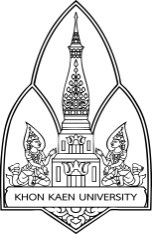 บันทึกข้อความส่วนราชการ    คณะนิติศาสตร์  มหาวิทยาลัยขอนแก่น    โทร. ๐ ๔๓๒๐ ๓๕๘๘ , ๔๒๓๓๑ที่  อว ๖๖๐๓๐๑.๑๘.๔/…………………………………………	วันที่   ……………………………………………………………..เรื่อง  ขออนุมัติ       จัดซื้อ       จัดซื้อครุภัณฑ์       จ้างเหมางานเรียน  คณบดีคณะนิติศาสตร์	ด้วย...............................................................................มีความประสงค์ขออนุมัติดำเนินการจัดซี้อ/จ้าง   เพื่อ....................................................................................................................................................................................โดยต้องการใช้พัสดุภายในวันที่.........................................โดยมีรายละเอียดดังต่อไปนี้ จึงเรียนมาเพื่อโปรดพิจารณาอนุมัติ  โดยมีคณะกรรมการตรวจรับพัสดุ /การจ้าง  ดังนี้............................................................................................ประธานกรรมการ/ตรวจรับพัสดุ............................................................................................กรรมการ............................................................................................กรรมการลำดับที่รายการจำนวนหน่วยราคาต่อหน่วยจำนวนเงินหมายเหตุรวมรวมรวม